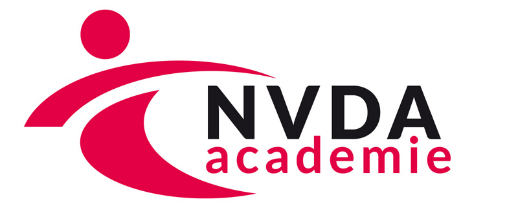 Programma 'Mag ik nu de bloeduitslag van mijn man?’ Over rechten en plichten van de patiënt.  18.00 	Welkom en inleiding 18.10 	Inventarisatie leervragen 18.25 	Wat betekent de Wet BIG voor je werk?19.15	Wat betekent de WGBO voor je werk?19.30	Verstrekken van medische gegevens (AVG en Wet aanvullende bepaling)20.00 	Wat betekent de Wet KKGZ voor je werk? 20.15 	korte pauze 20.30 	Inhoud van Beroepscode voor doktersassistenten. Welke juridische consequenties?20.45 	 Vragen en afsluiting. Docent: mr. May van Dijk – Fleetwoord Bird, docent gezondheidsrecht aan de Erasmus School of Law Het programma heeft een interactief karakter en wordt bepaald door vragen van de deelnemers.  Hierboven staat een programma zoals dat al eerder is verlopen, maar het wordt aangepast aan de hand van vragen van deelnemers. 